Встреча с жителями пос. Рылевский16 февраля 2019 г. в  пос. Рылевский состоялась встреча жителей пос. Рылевский с главой администрации МО Восточно-Одоевское Одоевского района Андреевым  Иваном Сергеевичем.  На встрече также присутствовал   начальник отдела жизнеобеспечения администрации МО Восточно-Одоевское Одоевское Одоевского района Майорова Е.Ю.   и жители пос. Рылевский –10 человек.	Андреев И.С. проинформировал население о том, что в ряде регионов России с понижением температуры стали происходить пожары с массовой гибелью людей. В связи с вышеизложенным, в целях предупреждения пожаров, гибели и травмирования людей глава администрации обратился к жителям с просьбой произвести осмотр печей и дымоходов, проверить исправность электропроводки,  не оставлять без присмотра включённые в сеть электроприборы, не включать в одну электророзетку несколько мощных электроприборов, не курить в домах и квартирах, установить в квартирах и домах автономные пожарные извещатели. В случае возникновения пожара звонить по телефону «01», «101», «112».	По  вопросу водоснабжения и водоотведения Андреев И.С. сообщил населению, что полномочия из Восточно-Одоевского ЖКХ в Одоевское ЖКХ,  и ознакомил жителей с принципами работы данной организации, условиями заключения договоров на водоснабжение и водоотведение,  рассказал,  где  можно оплатить данные услуги. По вопросу ремонта башни и установки таймера на включение  и выключение башни глава пообещал переговорить с директором МУП «Одоевское ЖКХ».	Следующим вопросом, обсуждаемым на сходе стал вопрос подключения и функционирования цифрового телевидения. Жители сообщили, что приставки установлены и телевидение работает хорошо.	Вопрос освещения населённого пункта остался на рассмотрении главы администрации.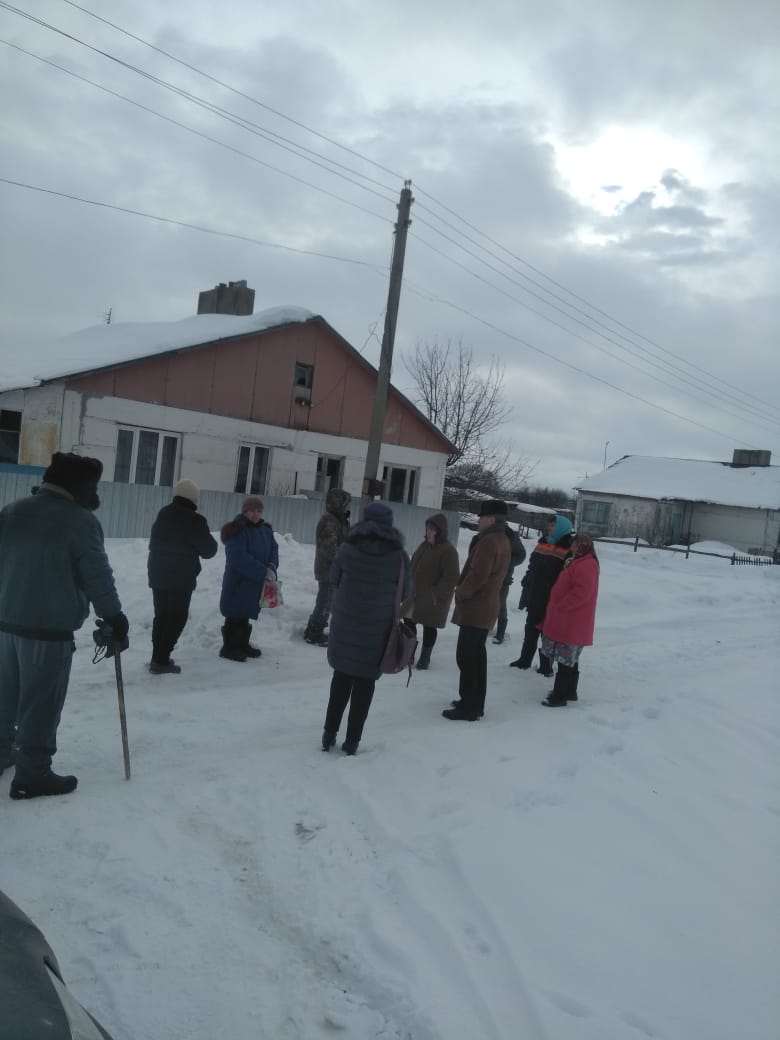 